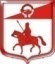 СОВЕТ ДЕПУТАТОВмуниципального образования Старопольское сельское поселениеСланцевского муниципального района Ленинградской области(14 заседание четвертого созыва)Р Е Ш Е Н И Е25.08. 2020                                                                                                  №  80-сдО внесении изменений в решение совета депутатов от 18.12.2019 № 40-сд «Об утверждении Перечня вопросов, выносимых на рассмотрение совета депутатов Старопольского сельского поселения в 2020 году»            В соответствии с федеральным законом от  06.10.2003  № 131-ФЗ «Об общих принципах организации местного самоуправления в Российской Федерации» (с последующими изменениями и дополнениями), уставом муниципального образования Старопольское сельское поселение Сланцевского муниципального района Ленинградской области, на основании Предложения Сланцевской Городской прокуратуры от 30.04.2020 № 22-141-2020, от 06.03.2020 № 22-141-2020 совет депутатов муниципального образования Старопольское сельское поселение Сланцевского муниципального района Ленинградской области  РЕШИЛ:            1. Внести изменение в решение совета депутатов от 18.12.2019 № 40-сд «Об утверждении Перечня вопросов, выносимых на рассмотрение совета депутатов Старопольского сельского поселения в 2020 году»:приложение  к решению читать в прилагаемой редакции.2. Опубликовать настоящее решение в приложении к газете «Знамя труда» и разместить в сети интернет на сайте муниципального образования Старопольское сельское поселение.3. Настоящее решение вступает в силу на следующий день после официального  опубликования в приложении к газете «Знамя труда».Глава муниципального образования                                                  А.С.Жук   ПЕРЕЧЕНЬвопросов, выносимых на рассмотрение совета депутатовСтаропольского сельского поселения в  2020 году№№ВопросыМесяц рассмотренияОтветственные за подготовку1Отчёт о результатах деятельности главы муниципального образования Старопольское сельское поселение  Сланцевского муниципального района  Ленинградской  области Жука А.С.  за  2019 год и задачах на 2020 годЯНВАРЬГлава муниципального образования2Отчёт главы администрации Старопольского сельского поселения Овлаховского В.О. о результатах  деятельности администрации муниципального образования Старопольское сельское поселение  Сланцевского муниципального района  Ленинградской  области  за  2019 год и задачах на 2020 годЯНВАРЬГлава администрации3Рассмотрение вопроса о разработке и принятии (утверждении) муниципальных правовых актов:- о порядке назначения и проведения собрания граждан-о порядке назначения и проведения конференции граждан (собрание делегатов)- о порядке назначения и проведения опроса граждан- об общественном совете при ОМСУ- о молодежном  парламенте(молодежном совете)ФЕВРАЛЬВедущий специалист4О внесении изменений и дополнений в бюджет муниципального образования Старопольское сельское поселение Сланцевского муниципального района Ленинградской области на 2020 год МАРТглавный бухгалтерКомиссия по бюджету, налогам и тарифам5Рассмотрение вопроса о необходимости принятия нормативных правовых актов, регламентирующие вопросы муниципальных заимствований(по инициативе Сланцевской городской прокуратуры)ведущий специалист 6Рассмотрение вопроса о необходимости принятия НПА, регламентирующие предоставление субсидий НКО, не являющимся государственными (муниципальными) учреждениями и предоставление субсидий юридическим лицам, индивидуальным предпринимателем и физическим лицам-производителям товаров, работ, услуг. (по инициативе Сланцевской городской прокуратуры)Ведущий специалист7Рассмотрение вопроса  о необходимости принятия НПА, регламентирующий  порядок формирования перечня налоговых расходов и осуществления оценки налоговых расходов. (по инициативе Сланцевской городской прокуратуры)Ведущий специалист8Рассмотрение вопроса о необходимости принятия НПА об утверждении Положения о порядке участия в организациях межмуниципального сотрудничества.(по инициативе Сланцевской городской прокуратуры)Ведущий специалист9.Рассмотрение вопроса о необходимости принятия НПА по внесению изменений в Устав.(по инициативе Сланцевской городской прокуратуры)Ведущий специалист6О внесении изменений и дополнений в бюджет муниципального образования Старопольское сельское поселение Сланцевского муниципального района Ленинградской области на 2020 годАПРЕЛЬглавный бухгалтерКомиссия по бюджету, налогам и тарифам8Об итогах отопительного сезона 2019/2020 г.г.АПРЕЛЬГлава администрации 9.Об утверждении плана работ по благоустройству территории Старопольского сельского поселения на 2020 годАПРЕЛЬСпециалист администорации9О состоянии пожарной безопасности на территории Старопольского сельского поселения.АПРЕЛЬСпециалист администрации 10Об утверждении Положения о порядке проведения публичных слушаний на территории Старопольского сельского поселенияАПРЕЛЬГлава администрации11Об утверждении отчёта об исполнении бюджета Старопольское сельского поселения за 2019 годАПРЕЛЬглавный бухгалтерКомиссия по бюджету, налогам и тарифам12Об итогах исполнения бюджета Старопольского сельского поселения за 1-ый квартал  2020 годаМАЙГлава поселения14О внесении изменений и дополнений в бюджет муниципального образования Старопольское сельское поселение Сланцевского муниципального района Ленинградской области на 2020 годМАЙ главный бухгалтерКомиссия по бюджету, налогам и тарифам15О внесении изменений и дополнений в бюджет муниципального образования Старопольское сельское поселение Сланцевского муниципального района Ленинградской области на 2020 годИЮНЬ главный бухгалтерКомиссия по бюджету, налогам и тарифамИЮНЬ16О внесении изменений и дополнений в бюджет муниципального образования Старопольское сельское поселение Сланцевского муниципального района Ленинградской области на 2020 год АВГУСТглавный бухгалтерКомиссия по бюджету, налогам и тарифам17О состоянии готовности жилищного фонда Старопольского сельского поселения к функционированию  в зимних условиях 2020 -2021 г.г.АВГУСТГлава администрации 18Об итогах исполнения бюджета  муниципального образования Старопольское сельское поселение Сланцевского муниципального района Ленинградской области за 1 полугодие 2020 годаСЕНТЯБРЬглавный бухгалтерКомиссия по бюджету, налогам и тарифам19О внесении изменений и дополнений в бюджет муниципального образования Старопольское сельское поселение Сланцевского муниципального района Ленинградской области на 2020 годОКТЯБРЬглавный бухгалтерКомиссия по бюджету, налогам и тарифам20Об итогах выполнения плана работы администрации поселения по благоустройству территории Старопольского сельского поселения на 2020 год.ОКТЯБРЬКомиссия по вопросам социально-экономического развития21О разработке и утверждении нормативно правовых актов, регламентирующих перераспределение полномочий в сфере погребения и похоронного дела между органами государственной власти и органами местного самоуправления(по инициативе Сланцевской городской прокуратуры)Ведущий специалист22О разработке и утверждении нормативно правовых актов, регламентирующих установление дополнительных ограничений курения табака в отдельных общественных местах на территории Старопольского сельского поселения; условия и порядок заключения соглашения о защите и поощрении капиталовложений.(по инициативе Сланцевской городской прокуратуры)Ведущий специалист23Об итогах исполнения бюджета Старопольского сельского поселения за 9 месяцев 2020 годаНОЯБРЬглавный бухгалтерКомиссия по бюджету, налогам и тарифам24О рассмотрении проекта бюджета муниципального образования Старопольское сельское поселение на 2021 годНОЯБРЬглавный бухгалтерКомиссия по бюджету, налогам и тарифам25О внесении изменений и дополнений в бюджет муниципального образования Старопольское сельское поселение Сланцевского муниципального района Ленинградской области на 2020 годНОЯБРЬглавный бухгалтерКомиссия по бюджету, налогам и тарифам26О передаче полномочий по решению вопросов местного значения поселения в части формирования, исполнения бюджета поселения и контроля за исполнением данного бюджета на 2021 годНОЯБРЬглавный бухгалтерКомиссия по бюджету, налогам и тарифам27О передаче полномочий по осуществлению внешнего муниципального финансового контроля на 2021 годНОЯБРЬглавный бухгалтерКомиссия по бюджету, налогам и тарифам28О передаче полномочий по решению вопросов местного значения поселения в части организации ритуальных услуг             НОЯБРЬглавный бухгалтерКомиссия по бюджету, налогам и тарифам29О   передаче Сланцевскому муниципальному району части полномочий по решению вопросов местного значения  Старопольского сельского поселения в части внутреннего муниципального финансового контроля                                  главный бухгалтерКомиссия по бюджету, налогам и тарифам30О передаче полномочий по осуществлению жилищного контроляглавный бухгалтерКомиссия по бюджету, налогам и тарифам31О бюджете муниципального образования Старопольское сельское поселение Сланцевского муниципального района на 2021 годДЕКАБРЬглавный бухгалтерКомиссия по бюджету, налогам и тарифам32О внесении изменений и дополнений в бюджет муниципального образования Старопольское сельское поселение Сланцевского муниципального района Ленинградской области на 2020 годДЕКАБРЬглавный бухгалтерКомиссия по бюджету, налогам и тарифам33О примерном перечне вопросов, выносимых на рассмотрение совета депутатов Старопольского сельского поселения в 2021 годуГлава муниципального образования